     7 августа 2014 года Специалистами Заволжского территориального управления Министерства экологии и природных ресурсов Республики Татарстан совместно с  ООО «Газпром трансгаз Казань» в МБОО «Гимназия им. М.М.Вахитова г.Буинска РТ» провели мероприятие посвященному экологической культуре. На мероприятии участвовали ученики 6-го класса. Обсуждались темы, что влияет на окружающую среду, санитарно-экологическое состояние Буинского муниципального района, сколько было выявлено и устранено нарушений в части по обращению с опасными отходами, сколько выявлено и ликвидировано несанкционированных свалок. Также проводились различные конкурсы по уборке территорий, полива цветов и деревьев, задавались различные загадки и др. В завершении мероприятия  специалистами Заволжского территориального управления Министерства экологии и природных ресурсов РТ с сотрудниками ООО «Газпром трансгаз Казань» детям вручили подарки.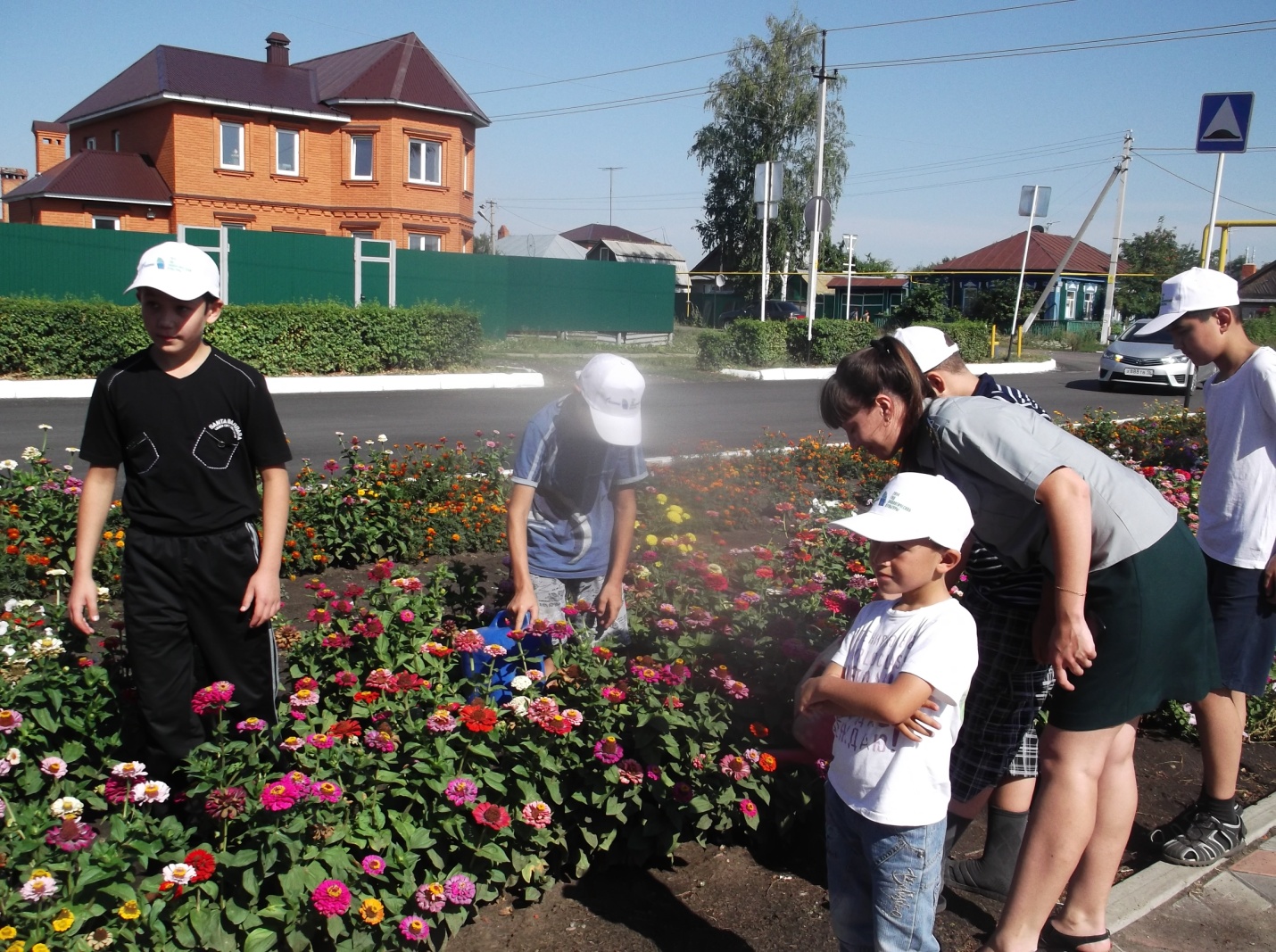 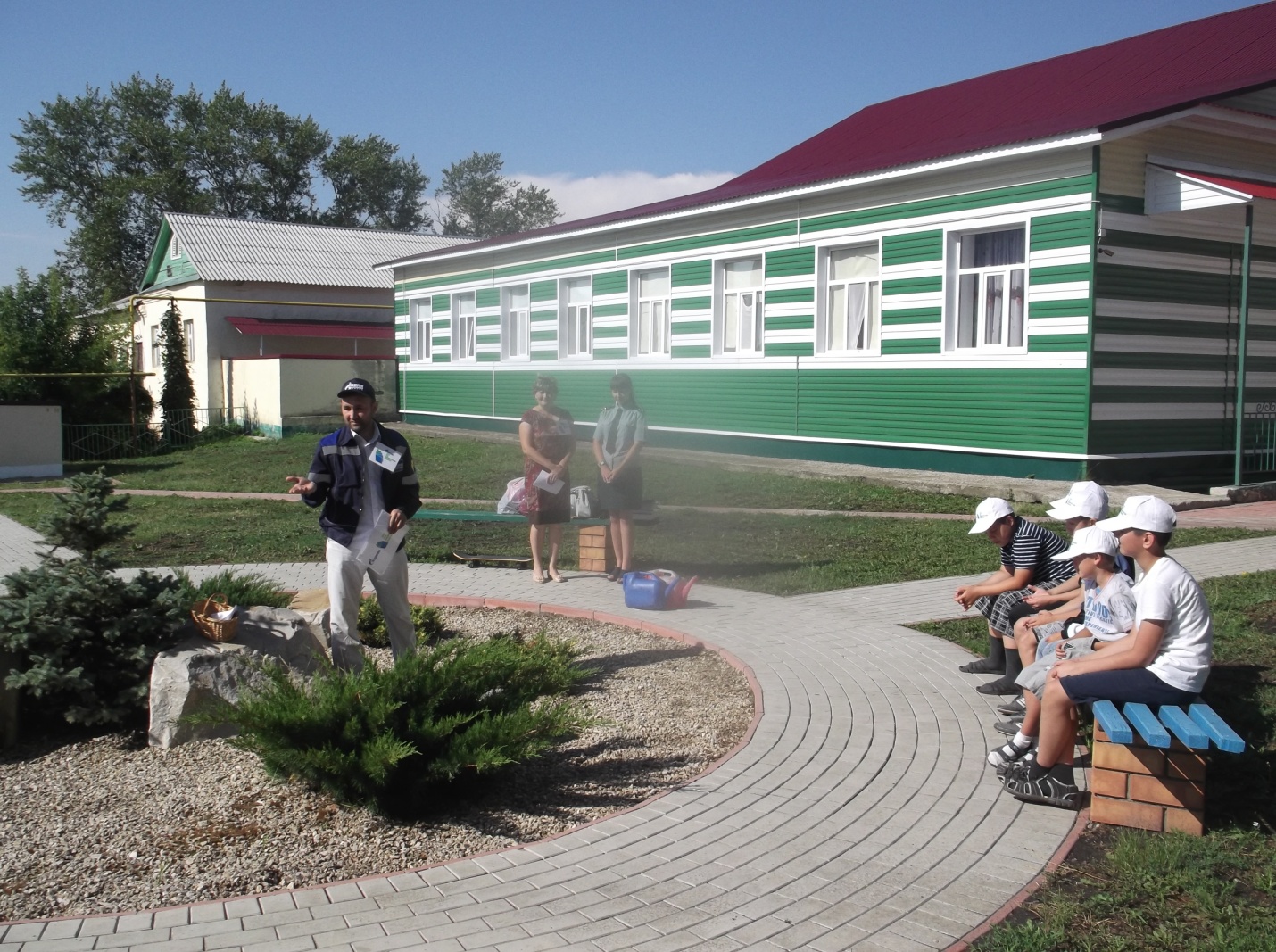 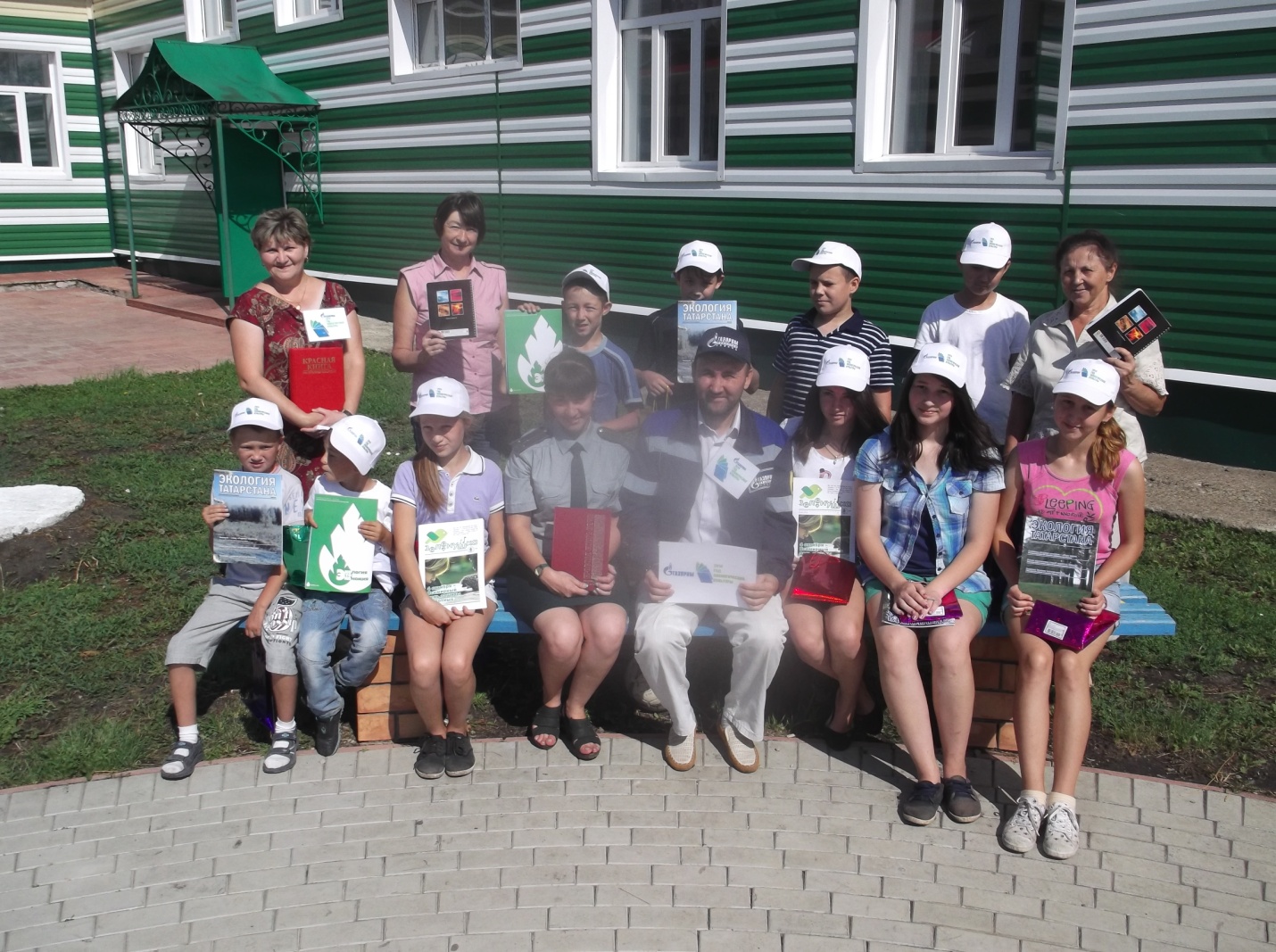 